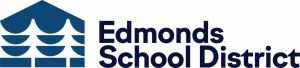 Administrator Professional Growth Goals PLANNING WORKSHEETEMPLOYEE:   	YEAR 	(You may attach additional pages, if needed, for additional goals.)The purpose of this memorandum is to document the administrator’s professional growth goal planning for the current school year in one or more the following areas: knowledge of, experience in and training in recognizing good professional performance, capabilities and development; administration and management; finance; professional preparation and scholarship; effort toward improvement  when needed; interest in pupils, employees, patrons, and subjects taught in school; leadership; the ability and performance of evaluation of personnel; and other categories relevant to the position.Goal #1 (Supports District goal #1 and building/program goal to improve student achievement):Indicators of progress toward goal:Specific strategies:Goal #2 (supports building/program goal):This goal supports building/program goal # 	Indicators of progress toward goal:Specific strategies:(over, please)Goal #3 (optional):Indicators of progress toward goal:Specific strategies:Goal #4 (optional)Indicators of progress toward goal: Specific strategies:Employee Name (please print)	Employee SignatureEvaluator Name (please print)	Evaluator SignatureDate of Initial ConferenceMake copy for Evaluator file.Do not send to HR.